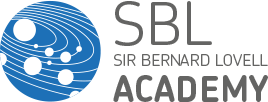 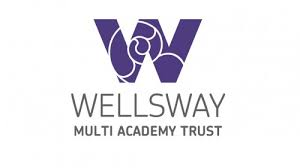 APPLICATION FOR SIXTH FORM2020-2021IMPORTANT INFORMATIONTo enter the Sixth Form you must attain five subjects at grade 4 or better including at least one of Mathematics, English Literature or English Language. In addition you must meet individual subject entry requirements.Some courses are only offered at Wellsway School and IKB Studio School within the Wellsway Multi Academy Trust. These are indicated with either a ‘W’ or ‘IKB’ respectively. Other courses may also be taught at Wellsway or IKB.All students will also follow a Post 16 core programme in addition to their chosen courses. Further details of courses are available on the SBL website (which also contains full details of the entry requirements for all courses). You can download a copy of the details at www.sbllearning.org.uk LEVEL 3 COURSES - SELECT 4 COURSES FROM THE LISTS BELOWLEVEL 2 COURSES (access to level 3) – COMPLETE THE TABLE BELOWALL APPLICANTS FOR POST 16 COURSES WILL HAVE THE OPPORTUNITY TO DISCUSS THEIR APPLICATION WITH A SENIOR MEMBER OF STAFFEvery effort will be made to offer you your preferred courses. Please note that if a subject is under-subscribed it may be withdrawn at any time up until the start of term in September 2019. You will be informed as soon as possible if your application is affected in this way. NOW COMPLETE THE STUDENT PROFILE INFORMATION AND GIVE THIS FORM TO THE POST 16 OFFICE BY FRIDAY 15TH NOVEMBER 2019APPLICATION FOR POST 16 COURSES 2020-2021STUDENT PROFILEPLEASE FULLY COMPLETE THIS FORM IN PREPARATION FOR YOUR POST 16 APPLICATION DISCUSSION         PERSONAL DETAILSPREDICTED GRADES	NOTES (For school use only)Applied Science BTECEngineering BTEC	Mathematics - CoreArt and Design: Fine ArtEnglish Language		MusicArt and Design: PhotographyEnglish Language and Literature	Physical EducationArt and Design: TextilesEnglish LiteraturePhysicsBiologyFood Science & Nutrition BTECPsychology	      BusinessFrenchPublic Services BTEC      Business CTECGeography	RS - Philosophy and BeliefsChemistry	German	SociologyComputer ScienceHealth and Social Care CTECSports CTECD & T: Product DesignHistoryDigital Media BTECLawDrama and Theatre StudiesMathematicsEconomics Mathematics (Further)BTEC Business and Enterprise (COMPULSORY)XANDOCR L2 CTEC Sport & Physical ActivityOROCR L2 CTEC Health & Social CareOROCR L2 CTEC in Information TechnologyKEY STAGE 4 COURSEPREDICTED GRADE To be completed at Post 16 interviewKEY STAGE 4 COURSEPREDICTED GRADE To be completed at Post 16 interview1   English Language 62   Maths 73   Science 84 9510